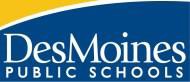 210 Day Teacher CalendarCALENDAR LEGENDProfessional DevelopmentEducation Quality Staff DevelopmentHolidays(No classes; offices closed) Building Discretionary Day-PD, Conference or Conference Comp Day (No classes)First/Last Day of SchoolBreak-PaidBreak-Unpaid2019-2020 SCHOOL CALENDARSchool Board approved on 01/08/2019Revised 1/22/2020Dates/EventsAug 12	New to Profession Teachers start (199 day contract)Aug 14		New to District Teachers start (197 day contract)Aug 16		*Education Quality Staff DevelopmentAug 19-22	Professional Development Days (All Teachers & associates report (195 day contract)Aug 23		First day of school for studentsSept 2		Labor Day Sept 27	Professional Development DaysOct 30		End of First TermOct 31	**No School-Building Discretionary Day-PD, Conference or Conference Comp DayNov 1&4		Professional Development Day Nov 1-5	    	Fall Break for studentsNov 5	   	 Election Day – No SchoolNov 6	    	First day of Term 2Nov 27	No school for teacher, associates, paras & students Teacher Conference Comp Day (1/2 day for Spring and ½ day for Fall)Nov 28-29 	Thanksgiving BreakDec 13       	     Professional Development Day Dec23-Jan1    Winter BreakJan 15              1st Semester EndsJan 16	    Professional Development DayJan 17	Inclement Weather – did not reportJan 16-20       Semester Break for StudentsJan 20		Martin Luther King Day – No School Jan 21              First day of second semester (Term 3)Feb 25	ACTs for 11th grade; No School for K-10 & 12th gradeFeb 25 	    Professional Development DayMar 13	     	Last day of Term 3Mar 16-20  	 Spring BreakMar 23-24       Professional Development DaysMar 25            **No School-Building Discretionary Day-PD. Conference or Conference Comp Day Mar 26	    	First day of Term 4April 27 		 Professional Development Day May 20	        Last day of school for 12th grade May 25		Memorial Day May 28		Last day of School; Early ReleaseMay 29		Professional Development DayMay 29 &	Reserved for inclement weather make-June 1-4	up daysJune 23		Weather Make Up Days* Date subject to change**Each building will set its own parent/teacher conference dates and times.  These are days that can be used as there will be no school. Please contact your building administration for details.July 2019July 2019July 2019July 2019July 2019MTWThF123      458910     111215161718      1922232425      26293031August 2019August 2019August 2019August 2019August 2019MTWThF12567    89121314   1516192021   22235262728293010September 2019September 2019September 2019September 2019September 2019MTWThF234456159       10     11121320 161718  192025232425  2627303031October 2019October 2019October 2019October 2019October 2019MTWThF1234357  8  9   10       114014 15 16   17       184521 22 23   24       25502829     303154November 2019November 2019November 2019November 2019November 2019MTWThF       155456   7      859111213  14     1564181920  21     226925262728      2974December 2019December 2019December 2019December 2019December 2019MTWThF23456799        10111213841617  18   19       20892324  25   26273031January 2020January 2020January 2020January 2020January 2020MTWThF1 239167      891096      131415  16      17100202122  23       24104272829  3031109February 2020February 2020February 2020February 2020February 2020MTWThF3456711410        11121314119 1718  19   20      21124 2425 26   27      28129March 2020March 2020March 2020March 2020March 2020MTWThF234561349        101112      131391617  18   19      201442324  25   26      271493031151April 2020April 2020April 2020April 2020April 2020MTWThF12315467  8    9      10159131415  16      17164202122  23      24169272829  30173May 2020May 2020May 2020May 2020May 2020MTWThF11744567        8179111213141518418192021       221892526272829194June 2020June 2020June 2020June 2020June 2020MTWThF122345199      891011122041516  17  18      192092223  24  25      262102930